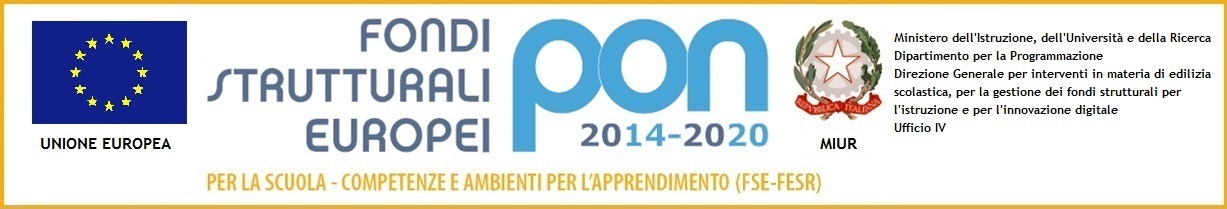 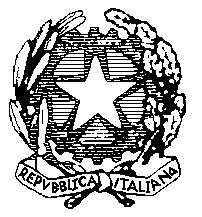 ISTITUTO COMPRENSIVO “Card. Agostino Casaroli”Scuola dell’Infanzia, Primaria e Secondaria di 1°grado Comuni di Castel San Giovanni e Sarmato (PC)Via Verdi,6 – 29015 Castel San Giovanni (PC) Telefono 0523 842788 Fax 0523 882247E-mail: pcic81700c@istruzione.it 	PEC: pcic81700c@pec.istruzione.itCodice fiscale 80011290337 Circ. 29/docenti							   Castel San Giovanni, 9/01/2021AI DOCENTI AL PERSONALE AMMINISTRATIVO	ALL’ASS. TECNICO STEFANO VARVAROOggetto: Assistente tecnico  - Proroga contratto al 30/06/2021Si informa che è stato prorogato il contratto dell’assistente tecnico Stefano Varvaro, in servizio presso il nostro I.C. il mercoledì e il venerdì, dalle ore 8 alle ore 13, per 10 ore settimanali.L’assistente tecnico è contattabile a scuola nelle ore di servizio o via e-mail all’indirizzo: stefano.varvaro@comprensivo-csg.edu.it    Si ricorda che oltre alla segnalazione di problemi tecnici relativi ai pc/tablet, l’assistente può essere contattato per interventi in classe o consulenza individuale sull’utilizzo del pacchetto Office (word, excel, powerpoint, etc.).								Il Dirigente scolastico								Maria Cristina Angeleri